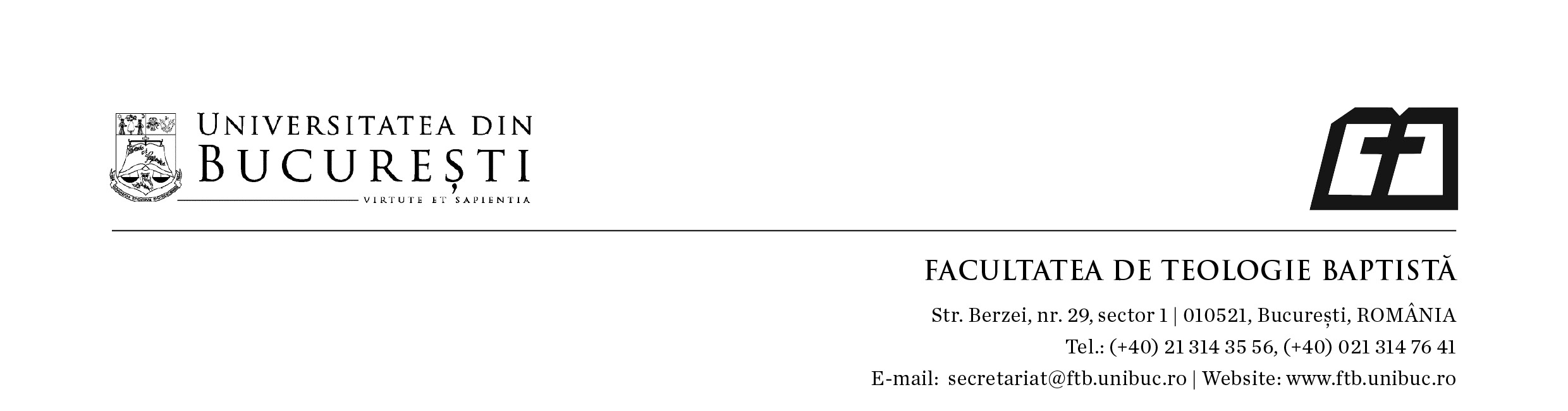 FIŞA DISCIPLINEI HERMENEUTICA TEXTELOR BIBLICE1. Date despre program2. Date despre disciplină3. Timpul total estimat (ore pe semestru al activităţilor didactice)4.Precondiţii (acolo unde este cazul)5.Condiţii (acolo unde este cazul)6.Competenţe specifice acumulate7.Obiectivele disciplinei8. Conţinut cursuri și seminare9. Coroborarea conţinuturilor disciplinei cu alte discipline10. Evaluare1.1 Instituţia de învăţământ superior UNIVERSITATEA DIN BUCUREŞTI1.2 Facultatea/Departamentul FACULTATEA DE TEOLOGIE BAPTISTĂ1.3 Catedra DEPARTAMENTUL DE TEOLOGIE1.4 Domeniul de studii TEOLOGIE1.5 Ciclul de studii LICENTĂ1.6 Programul de studii/Calificarea TEOLOGIE BAPTISTA2.1 Denumirea disciplinei2.1 Denumirea disciplinei2.1 Denumirea disciplinei2.1 Denumirea disciplineiHERMENEUTICĂ BIBLICĂHERMENEUTICĂ BIBLICĂHERMENEUTICĂ BIBLICĂHERMENEUTICĂ BIBLICĂ2.2 Titularul activităţilor de curs2.2 Titularul activităţilor de curs2.2 Titularul activităţilor de curs2.2 Titularul activităţilor de curs Conf. univ. dr. OCTAVIAN D. BABAN Conf. univ. dr. OCTAVIAN D. BABAN Conf. univ. dr. OCTAVIAN D. BABAN Conf. univ. dr. OCTAVIAN D. BABAN2.3 Titularul activităţilor de seminar2.3 Titularul activităţilor de seminar2.3 Titularul activităţilor de seminar2.3 Titularul activităţilor de seminar Conf. univ. dr. OCTAVIAN D. BABAN Conf. univ. dr. OCTAVIAN D. BABAN Conf. univ. dr. OCTAVIAN D. BABAN Conf. univ. dr. OCTAVIAN D. BABAN2.4 Anul de studiuI2.5 SemestrulII2.6 Tipul de evaluareE2.7Regimul disciplineiOb.3.1 Număr de ore pe săptămână33.2 Număr de ore curs23.3 Număr de ore seminar13.4 Total ore din planul de învăţământ423.5 Număr de ore curs283.6 Număr de ore seminar14Distribuţia fondului de timpDistribuţia fondului de timpDistribuţia fondului de timpDistribuţia fondului de timpDistribuţia fondului de timporeStudiul după manual, suport de curs, bibliografie şi notiţeStudiul după manual, suport de curs, bibliografie şi notiţeStudiul după manual, suport de curs, bibliografie şi notiţeStudiul după manual, suport de curs, bibliografie şi notiţeStudiul după manual, suport de curs, bibliografie şi notiţe20Documentare suplimentară în bibliotecă, pe platformele electronice de specialitate şi pe terenDocumentare suplimentară în bibliotecă, pe platformele electronice de specialitate şi pe terenDocumentare suplimentară în bibliotecă, pe platformele electronice de specialitate şi pe terenDocumentare suplimentară în bibliotecă, pe platformele electronice de specialitate şi pe terenDocumentare suplimentară în bibliotecă, pe platformele electronice de specialitate şi pe teren20Pregătire seminarii/laboratoare, teme, referate, portofolii şi eseuriPregătire seminarii/laboratoare, teme, referate, portofolii şi eseuriPregătire seminarii/laboratoare, teme, referate, portofolii şi eseuriPregătire seminarii/laboratoare, teme, referate, portofolii şi eseuriPregătire seminarii/laboratoare, teme, referate, portofolii şi eseuri10TutoriatTutoriatTutoriatTutoriatTutoriat3ExaminăriExaminăriExaminăriExaminăriExaminări3Alte activităţi ........test de verificareAlte activităţi ........test de verificareAlte activităţi ........test de verificareAlte activităţi ........test de verificareAlte activităţi ........test de verificare23.7 Total ore studiu individual3.7 Total ore studiu individual3.7 Total ore studiu individual3.7 Total ore studiu individual3.7 Total ore studiu individual583.9 Total ore pe semestru3.9 Total ore pe semestru3.9 Total ore pe semestru3.9 Total ore pe semestru3.9 Total ore pe semestru1103.10 Numărul de credite3.10 Numărul de credite3.10 Numărul de credite3.10 Numărul de credite3.10 Numărul de credite44.1 de curriculum4.2 de competenţe5.1 de desfăşurare a cursului Prelegerile se desfăşoară în săli de curs  cu echipament de predare multimedia5.2 de desfăşurare a seminarului Competenţe profesionaleCompetenţe transversale7.1 Obiectivul general al disciplineiÎnţelegerea nevoii de a interpreta BibliaÎnţelegerea relaţiei dintre exegeză şi hermeneutică și a istoriei dezbaterii teologice cu privire la această relațiÎnţelegerea noțiunilor de bază ale științei comunicăriiÎnţelegerea principiilor exegetice şi a regulilor specific genurilor literare din Biblie, în VT și NTDemonstrarea practică regulilor analizei hermeneutice pe diverse texte selectate din Biblie, din VT și NTFamiliarizarea cu literatura de specialitate în limba română.7.2 Obiectivele specificeCunoaşterea teoriilor de interpretareCunoaşterea principiilor de analiza a textelor bibliceCunoașterea tipurilor de texte bibliceComunicarea concluziilor analizei unui text biblicDezvoltarea unui plan şi obişnuinţe de studiu personal și de interpretare a Bibliei în context contemporan8.1 CursMetode de predare Curs oral și utilizarea de suport multimediaObservaţii Regulă de predare: interacţiunea constantă cu studenţiiCurs 1 Introducere, definiţii, hermeneuticăCurs 2 Istoria analizei de text, antică și medievalăCurs 3 Elemente de teoria comunicăriiCurs 4. Teoria reconstructiei mesajului unui text Curs 5 Determinarile sensului si intelesuluiCurs 6 Genul literar si codul interpretăriiCurs 7 Scrieri istorice VT, NTCurs 8 Scrieri sapienţiale VT, NTCurs 9 Scrieri juridice VTCurs 10 Scrieri poetice, VT, NTCurs 11 Scrieri profetice, VT, NTCurs 12 Scrieri argumentative (epistole) în NTCurs 13 Scrierile argumentative (epistole) în NTCurs 14  Scrierile Apocaliptice în VT, NTBibliografie Texte de referință Walter Kaiser, Jr. şi Moises Silva, Principii de hermeneutică. În căutarea înţelesului, Emanuel Conţac (trad) (Cluj-Napoca: Logos, 2006)  Fee, G. D., Stuart, D., Biblia ca literatură, (tr. Adrian Pastor, Cluj-Napoca: Logos, 1995). Texte suplimentare recomandate:Fee, G. D.,  Exegeza Noului Testament. Un manual pentru studenţi şi pastori,trad. E. Conţac (Cluj: Logos, 2006), 21-22).I. Pânzaru, Practici ale interpretării de text (Iaşi: Polirom, 1999)Stott, John Să înţelegem Biblia, RomAF, 1993,Bălănescu, O., Texte şi pre-texte. Introducere în pragmatică (Bucureşti: Ariadna 98, 2005).Carson, D. A., Probleme exegetice (tr. Alina Giurgiu, Sibiu: Betania, 1998).Bibliografie Texte de referință Walter Kaiser, Jr. şi Moises Silva, Principii de hermeneutică. În căutarea înţelesului, Emanuel Conţac (trad) (Cluj-Napoca: Logos, 2006)  Fee, G. D., Stuart, D., Biblia ca literatură, (tr. Adrian Pastor, Cluj-Napoca: Logos, 1995). Texte suplimentare recomandate:Fee, G. D.,  Exegeza Noului Testament. Un manual pentru studenţi şi pastori,trad. E. Conţac (Cluj: Logos, 2006), 21-22).I. Pânzaru, Practici ale interpretării de text (Iaşi: Polirom, 1999)Stott, John Să înţelegem Biblia, RomAF, 1993,Bălănescu, O., Texte şi pre-texte. Introducere în pragmatică (Bucureşti: Ariadna 98, 2005).Carson, D. A., Probleme exegetice (tr. Alina Giurgiu, Sibiu: Betania, 1998).Bibliografie Texte de referință Walter Kaiser, Jr. şi Moises Silva, Principii de hermeneutică. În căutarea înţelesului, Emanuel Conţac (trad) (Cluj-Napoca: Logos, 2006)  Fee, G. D., Stuart, D., Biblia ca literatură, (tr. Adrian Pastor, Cluj-Napoca: Logos, 1995). Texte suplimentare recomandate:Fee, G. D.,  Exegeza Noului Testament. Un manual pentru studenţi şi pastori,trad. E. Conţac (Cluj: Logos, 2006), 21-22).I. Pânzaru, Practici ale interpretării de text (Iaşi: Polirom, 1999)Stott, John Să înţelegem Biblia, RomAF, 1993,Bălănescu, O., Texte şi pre-texte. Introducere în pragmatică (Bucureşti: Ariadna 98, 2005).Carson, D. A., Probleme exegetice (tr. Alina Giurgiu, Sibiu: Betania, 1998).8.2 SeminarMetode de predareObservaţiiSemestrul IISeminar 1, interpretare scrieri poetice, Psalmi, Iov Dezbateri, studii de cazSeminar 2, intepretare scrieri poetice, Cântarea Cântărilor Dezbateri, studii de cazSeminar 3, interpretare scrieri semi-poetice, Geneza InvitatSeminar 4, Interpretare scrieri istorice VT: 1-2 Samuel, Neemia, Ezra,  Dezbateri, studii de cazSeminar 5,  interpretare scrieri istorice,  Neemia, EzraDezbateri, studii de cazSeminar 6, interpretare scrieri profetice, Isaia, IeremiaDezbateri, studii de cazSeminar 7 interpretare scrieri sapientiale VT: Proverbe, Iov, EclesiastulDezbateri, studii de cazSeminar 8 interpretare scrieri sapienţiale  NT (Iacov)Dezbateri, studii de cazSeminar 9 Scrieri juridice VT (Levitic, Deuteronom)Dezbateri, studii de cazSeminar 10 interpretare scrieri apocaliptice VT : Daniel, Ezechiel.InvitatSeminar 11 intepretare scrieri apocaliptice NT : Apocalipsa, Matei-Marcu, 1-2 TesaloniceniDezbateri, studii de cazSeminar 12 Scrieri argumentative (epistole) în NT, Romani, 1-2 Corinteni, GalateniDezbateri, studii de cazSeminar 13 Scrierile argumentative (epistole) în NT (Tit, 1-2 Timotei)Dezbateri, studii de cazSeminar 14  Intepretare și comunicare (recodificare)Dezbateri de cazDisciplina Istoria gândirii creștine se coroborează cu Istoria Bisericii Universale. Tip activitate10.1 Criterii de evaluare10.2 Metode de evaluare10.3 Pondere din nota finală10.4 Curs ExamenExamen scris sau oral50%10.4 CursExamen tip grilă și minieseu10.5 SeminarEseu științific și lucrări de seminarProiect – recenzie sau prezentarea unei lucrari tematiceRedactare eseu și mapa de seminar. 30%10.5 Seminar10.6 Standard minim de performanţă:  scrierea recenziei și a referatului la nivel academic minim, respectând regulile standard ale scrierii și redactării unor lucrări științifice. 10.6 Standard minim de performanţă:  scrierea recenziei și a referatului la nivel academic minim, respectând regulile standard ale scrierii și redactării unor lucrări științifice. 10.6 Standard minim de performanţă:  scrierea recenziei și a referatului la nivel academic minim, respectând regulile standard ale scrierii și redactării unor lucrări științifice. 10.6 Standard minim de performanţă:  scrierea recenziei și a referatului la nivel academic minim, respectând regulile standard ale scrierii și redactării unor lucrări științifice.   10.7 Participare – Ponderea participării – 20%.  10.7 Participare – Ponderea participării – 20%.  10.7 Participare – Ponderea participării – 20%.  10.7 Participare – Ponderea participării – 20%.Data completării2.03.2020............Data completării2.03.2020............Semnătura titularului de curs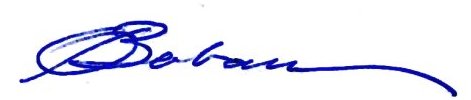 .........................Semnătura titularului de curs.........................Semnătura titularului de seminar.........................Data avizării în catedră.........................Data avizării în catedră.........................Semnătura directorului de departament.........................Semnătura directorului de departament.........................Semnătura directorului de departament.........................